Муниципальное бюджетное дошкольное образовательное учреждение      детский сад «Теремок»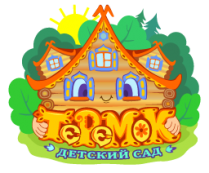 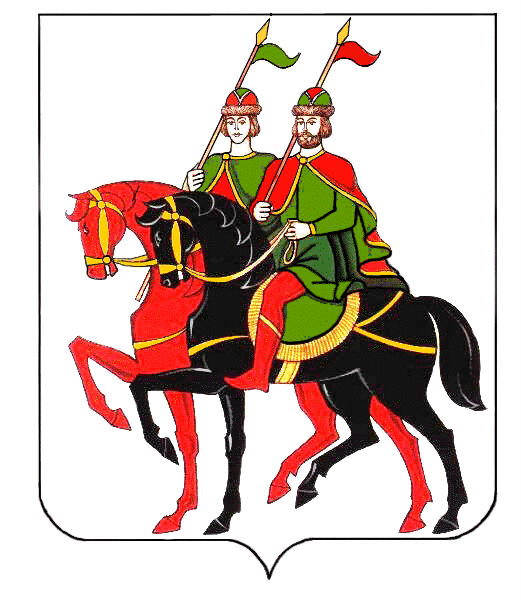 Конспект непосредственной образовательной деятельности по рисованию на тему: «Хохлома, хохлома, золотая хохлома»для детей 4-5 лет.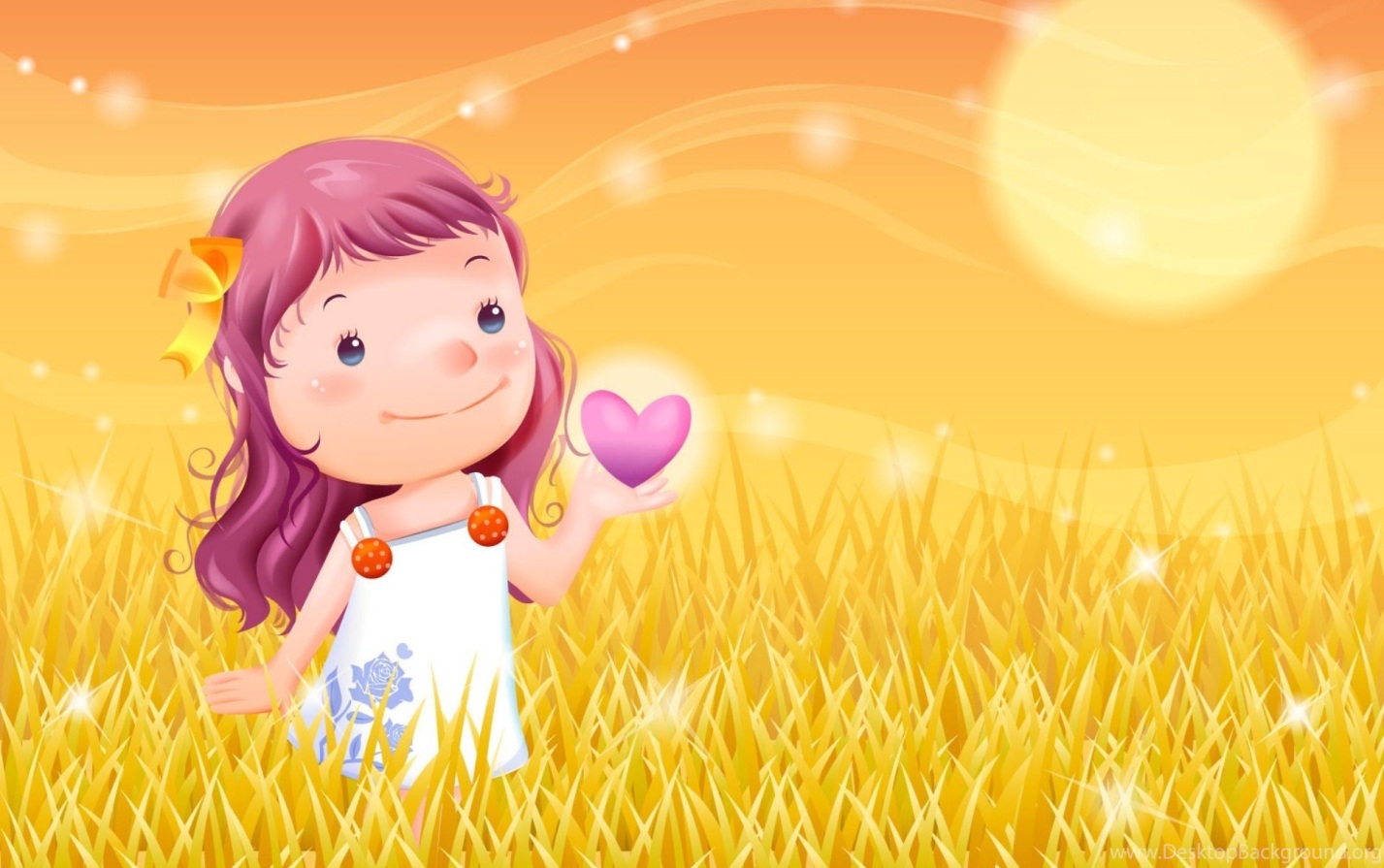 Авторы-составители:Сальникова Н.А.Помаз А.М.п. Борисоглебский.Рисование в средней группе «Хохлома, хохлома, золотая хохлома»В работе использованы элементы узора травка – завитки, узора листики - травный орнамент, узора ягодки. Цвета хохломы - Красный, черный, золотой и зеленый. Для оживления узора допускается немного белого.Цель: Развитие интереса к народному декоративно - прикладному искусству «Золотая хохлома».Задачи:1. Научить выполнять элементы узора травка – завитки, узора листики - травный орнамент, узора ягодки, правильно составлять композицию, усвоить основные виды хохломского орнамента.2. Учить рисовать тонкую веточку с ягодами и изящный орнамент на посуде.3. Дать полное представление об истории хохломской росписи, о ее характерных узорах и приемах.4. Воспитывать у детей любовь к русскому прикладному искусству.5. Воспитывать уважение к работе народных мастеров.6. Развивать цветовое восприятие, композиционные умения.Для работы понадобиться материал:для воспитателя: таблица "Поэтапное выполнение орнаментов хохломской росписи", серия плакатов, открытки, репродукции хохломской росписи, наборы хохломской посуды.для детей: силуэт чашки с нанесенным фоном желтого цвета, салфетки, тонкая кисточка, гуашь – красного, зеленого и черного цвета, простой карандаш, баночка с водой, ватные палочки.Практическая часть:Перед тем, как предложить детям нарисовать орнаменты хохломской росписи, необходимо нарисовать силуэт стаканчика и вырезать его. Затем каждый силуэт стаканчика покрывается краской желтого цвета. На желтый фон простым карандашом наноситься элемент узора травка – завитки. Готовые стаканчики предлагают детям для дальнейшей росписи. Дети поэтапно выполняют рисование элементов росписи. При помощи черной гуаши дети рисуют элемент узора травка – завитки.Затем красной гуашью дети наносят элементы узора ягодки – рябины и земляники. По высыханию ягодок при помощи ватной палочки наносят маленькие точечки черной гуашью. По верхней и нижней части стаканчика проводят линию красной гуаши. Последний штрих – это нарисовать зеленые листочки. Работы готовы!